	   Sunday, December 23, 2012	   Monday, December 24, 2012	   Tuesday, December 25, 2012	   Wednesday, December 26, 2012	   Thursday, December 27, 2012	   Friday, December 28, 2012	   Saturday, December 29, 20126:00AMHome Shopping  Shopping program.6:30AMHome Shopping  Shopping program.7:00AMRoute 66: Even Stones Have Eyes  (R)When becoming blind after an accident, Buz goes to a school for the blind where he learns to cope with his situation and finds love. Starring MARTIN MILNER and GEORGE MAHARIS.PG 8:00AMSea Breeze (R)  Join celebrity chef John Torode as he goes on a culinary tour of the Balearic Islands, exploring the culture and sampling the cuisines.G 8:30AMHome Shopping  Shopping program.9:00AMHome Shopping  Shopping program.9:45AM7TWO Sunday Movie Matinee: The Locket (R) (2002)   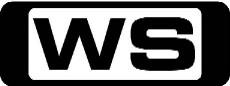 A son grieving the loss of his mother takes on a job as a carer in a nursing home and bonds with a bitter, elderly woman named Esther. Starring VANESSA REDGRAVE, CHAD WILLETT, MARGUERITE MOREAU, LORI HEURING and LOURDES BENEDICTO.PG (A)11:45AM7TWO Sunday Movie Matinee: Flight Of The Doves (R) (1971)  When a cruel stepfather finds out that his stepchildren have inherited a lot of money, he sets out to claim it for himself. Starring RON MOODY, JACK WILD, HELEN RAYE, STANLEY HOLLOWAY and WILLIAM RUSHTON.G 1:50PM7TWO Sunday Movie Matinee: Christmas In Connecticut (R) (1992)    When a famous expert on marriage, cooking and homemaking is asked to host a televised Christmas dinner at her famous home, she must hide the secret that she's single, can't cook and doesn't own a home. Starring DYAN CANNON, KRIS KRISTOFFERSON, TONY CURTIS and RICHARD ROUNTREE. G 4:00PMSpecial: Woolworths' Carols In The Domain 2012 (R) 'CC'   Matt White and Natalie Barr host this year's Woolworths' Carols in the Domain with a top line-up of Australian stars, including X Factor winner Samantha Jade, The Collective, Mark Vincent and Georgie Parker.G 6:30PMThe Food Truck: Roast Meals    **NEW EPISODE**Chef Michael Van de Elzen attempts to reinvigorate the takeaway roast to serve up at the Wings & Wheels Ardmore Showdown at Ardmore Airport.PG 7:00PMCountry Calendar: Fare Game    **NEW EPISODE**Take a look at hunter and business owner Callum Hughes who hunts wild game such as venison, hare and rabbit in Te Anau and Fiordland National Park and sells his product throughout New Zealand.PG 7:30PMBallykissangel: Chinese Whispers (R) 'CC'  Quigley is burgled, losing, amongst other things, his account books. He refuses to tell the police, as the books are decidedly dodgy and he does not want his shady deals exposed. Starring STEPHEN TOMPKINSON, DERVLA KIRWAN, TONY DOYLE, TINA KELLEGHER and NIALL TOBIN.PG 8:30PMChristmas Special: Keeping Up Appearances 1995 (R) 'CC'  Hyacinth organises a pageant in the church but a lack of volunteers means that Violet, Bruce, Onslow, Daisy and Rose have to help. Starring PATRICIA ROUTLEDGE, CLIVE SWIFT, JUDY CORNWELL, GEOFFREY HUGHES and MARY MILLAR.G 9:10PMEscape To The Country: Hampstead To Cotswold (R)    Despite living in one of London's most desirable areas, an advertising executive wants to move to the Cotswolds. Will her budget allow it?G 10:30PM60 Minute Makeover: Hemel Hempstead (R)    Terri Dwyer and the team are in Hemel Hempstead revamping an entire family home for foster carers Karen and Paul. The team of thirty must transform Karen's four bed semi, but will they finish in time?G 11:30PMHomes Under The Hammer    Martin and Lucy visit a property in Dorset with plenty of original features, a house in Hertfordshire and revisit a plot to see the end result.G 12:45AMHale & Pace (R)  Another comical collection of unmistakable characters and hilarious visual humour including two naked Swedes, a nun, and a man with his legs round his neck! Starring GARETH HALE, NORMAN PACE, JOY ADAMS, DANE ALEXANDER and BILL ANDERSON.M 1:15AM7TWO Late Movie: Flight Of The Doves (R) (1971)  When a cruel stepfather finds out that his stepchildren have inherited a lot of money, he sets out to claim it for himself. Starring RON MOODY, JACK WILD, HELEN RAYE, STANLEY HOLLOWAY and WILLIAM RUSHTON.G 3:30AM7TWO Australian Open Tennis Classic: 2005 (R)    7TWO brings you all the tennis action with the 2005 Australian Open Final between Safin and Hewitt.5:30AMHome Shopping  Home Shopping6:00AMHome Shopping  Shopping program.6:30AMTotal Girl - Wizards Of Waverly Place (R) 'CC'    After witnessing Justin and his angel girlfriend Rosie's mean spirited behaviour, a puzzled Alex seeks the help of Tina, a persistent guardian angel in training trying to get her wings. Starring SELENA GOMEZ, DAVID HENRIE, JAKE T  AUSTIN, JENNIFER STONE and MARIA CANALS-BARRERA.G 7:00AMTotal Girl - Jonas L.A (R)    Joe and Kevin get off to a rough start with Director Mona Klein after they show up late for Joe's first day of production. Starring KEVIN JONAS, JOE JONAS, NICK JONAS, CHELSEA STAUB and NICOLE ANDERSON.G 7:30AMTotal Girl - Shake It Up (R) 'CC'    Rocky tries to change her image when she reads a blog about how she is a goody-two-shoes, and winds up in Vice Principal Winslow's office, facing suspension for defacing the Principal's office. Starring BELLA THORNE, ZENDAYA, ADAM IRIGOYEN, DAVIS CLEVELAND and KENTON DUTY.G 8:00AMTotal Girl - Shake It Up (R) 'CC'    CeCe tries to play matchmaker for Deuce, but her plan backfires when he gets back together with his up to no good girlfriend, Savannah. Starring BELLA THORNE, ZENDAYA, ADAM IRIGOYEN, DAVIS CLEVELAND and KENTON DUTY.G 8:30AMBite Sized (R)    Short programs showing a wide range of bite-sized foods.G 9:00AM7TWO Movie: Let's Do It Again (R) (1953)  The wife of a womanizing composer husband tries to get back at him by having an affair of her own, but the end result is divorce. Starring JANE WYMAN, RAY MILLAND, ALDO RAY and KARIN BOOTH.G 11:00AMTwo's Company: Visiting Scots (R)  An accountant reviews Dorothy's and Robert's finances. Starring ELAINE STRITCH and DONALD SINDEN.PG 11:30AMDoctor At Large: It's The Rich, Wot Gets The Pleasure (R) (B&W)  Things look grim when Michael, Dick and Bingham are fired after being arrested for being drunk and disorderly. Starring BARRY EVANS, GEORGE LAYTON, GEOFFREY DAVIES, RICHARD O'SULLIVAN and ARTHUR LOWE.PG 12:00PMCountry Calendar: Wee Red Barn (R)    Alan and Dot left busy jobs in the UK for a quieter life in New Zealand - but they've ended up working even harder. Follow the couple as they achieve their goal of making a living in the country.G 12:30PMSouth (R)    Marcus goes south from bluff to Stewart Island to a tepee home stay, visits New Zealand's tallest lighthouse and finds a fitting replacement to Bluff's paua house.PG 1:00PMChristmas Special: Hale And Pace (R) 'CC'  A festive extravaganza of grown-up comedy that sees Hale and Pace showcase their favourite characters and maddest routines. Starring GARETH HALE and NORMAN PACE.PG (L,S)2:00PM7TWO Mid Arvo Movie: Santa And Pete (R) (1999)  A widower worries about spending Christmas alone, but takes delight in telling the tale of faith and friendship between two men. Starring HUME CRONYN, JAMES EARL JONES, FLEX ALEXANDER, TEMPESTT BLEDSOE and TRACY DOUGLAS.G 4:00PMSpecial: Dancesport - 2012 World Championships 'CC'    One hour of non- stop music, colour and dance. It’s where the World’s best come together and dance their way into the history books for the title of the World Dancesport Champions 2012.PG 5:00PMWho's The Boss?: A Spirited Christmas (R) 'CC'  Tony helps an angel earn her wings by reuniting Mona and her long-estranged brother in a special celebration of the Christmas spirit. Starring TONY DANZA, JUDITH LIGHT, KATHERINE HELMOND, ALYSSA MILANO and DANNY PINTAURO.PG 5:30PMSpecial: The Queen's Diamond Jubilee Tattoo (R)    Join Her Majesty the Queen in the magnificent private grounds of Windsor Castle for a ceremonial extravaganza, featuring an all-star line-up from around the world, including Susan Boyle and Il Divo. Narrated by DAME HELEN MIRREN and MARTIN CLUNES. PG 7:30PMHeartbeat: Cold Turkey (R) 'CC'    Financial concerns overshadow the festive season. The scrooge-like behaviour of a local Bank Manager backfires dramatically, leading to his own personal grief on Christmas Eve. Starring FIONA DOLMAN, JASON DURR, DEREK FOWLDS, PHILIP FRANKS and MARK JORDON.PG 8:30PMHeartbeat: No Hiding Place (R) 'CC'    Councillor Blaketon arranges a party at the Aidensfield Arms.  An old friend of Tricia's arrives in town and soon becomes the centre of attention.  Mike and Tricia share their first kiss. Starring PETER BENSON, CLARE CALBRAITH, JASON DURR, RYAN EARLY and DEREK FOWLDS.PG 9:40PM7TWO Movie: Death Becomes Her (R) 'CC' (1992)    When a woman learns of an immortality treatment, she sees it as a way to outdo her long-time rival. Starring MERYL STREEP, BRUCE WILLIS, GOLDIE HAWN, ISABELLA ROSSELLINI and IAN OGILVY.M (V,A)12:00AMHale & Pace (R)  With a host of madcap characters and a feast of comical action, Hale and Pace provide the laughter with more bizarre sketches and risqué humour. Starring GARETH HALE, NORMAN PACE, MARK AARON, LEE ABBERLEY and GRAHAM AIKMAN.M 12:30AM7TWO Australian Open Tennis Classic: 2009 (R)    7TWO brings you all the Australian Open tennis action with the 2009 Final between Nadal and Federer.5:30AMHome Shopping  Home Shopping6:00AMHome Shopping  Shopping program.6:30AMTotal Girl - Wizards Of Waverly Place (R) 'CC'    After Tina reveals Rosie is not who she says she is, Alex worries that Justin is on a course unbecoming for a wizard and must save her brother before it's too late. Starring SELENA GOMEZ, DAVID HENRIE, JAKE T  AUSTIN, JENNIFER STONE and MARIA CANALS-BARRERA.G 7:00AMTotal Girl - Jonas L.A (R)    Joe approaches Stella to find out if Vanessa likes him, but Stella finds herself unable to tell Joe how Vanessa really feels. Starring KEVIN JONAS, JOE JONAS, NICK JONAS, CHELSEA STAUB and NICOLE ANDERSON.G 7:30AMTotal Girl - Shake It Up (R) 'CC'    Rocky and CeCe team up with Gunther and Tinka to take down the reigning high school talent show champs, overly peppy cheerleaders Candy and Randy. Starring BELLA THORNE, ZENDAYA, ADAM IRIGOYEN, DAVIS CLEVELAND and KENTON DUTY.G 8:00AMTotal Girl - Shake It Up (R) 'CC'    When the heat goes out in Rocky's apartment, CeCe invites Rocky and her family to move in with them, but the tight quarters quickly become too close for comfort. Starring BELLA THORNE, ZENDAYA, ADAM IRIGOYEN, DAVIS CLEVELAND and KENTON DUTY.G 8:30AMBite Sized (R)    Short programs showing a wide range of bite-sized foods.G 9:00AM7TWO Movie: The Three Stooges In Orbit (R) (1962)  The Stooges must battle alien spies to safeguard a goofy scientist's revolutionary new vehicle. Starring MOE HOWARD, LARRY FINE, JOE DERITA and CAROL CHRISTENSEN.G 11:00AM7TWO Movie: Under The Yum Yum Tree (R) (1963)    A love-struck landlord tries to convince a pretty tenant to dump her fiancé and give him a chance. Starring JACK LEMMON, CAROL LYNLEY, DEAN JONES, EDIE ADAMS and PAUL LYNDE.PG (S)1:20PM7TWO Mid Arvo Movie: Ice Castles (R) (1978)  A brilliant skater tipped for Olympic stardom practises under adverse conditions until an unforseen disaster jeopardises her career. Starring ROBBY BENSON, TOM SKERRITT, COLLEEN DEWHURST, LYNN-HOLLY JOHNSON and DIANE REILLY.G 3:45PMSpecial: Victorian State Schools Spectacular 2012 (R)    The Victorian State Schools Spectacular features 3,000 government school students from around Victoria, in one of Australia's largest performing arts events.G5:45PMProgram TBA6:00PMSteve Irwin: The Crocodile Hunter Diaries: Croc Christmas (R)    Zoo staff monitor the natural behaviour of a vicious fight for dominance between two big female crocodiles. Darren performs the dangerous rescue of a deadly aggressive snake and Santa visits the Zoo.PG 6:30PMDealers Put Your Money Where Your Mouth Is: Paul & Kate: Auction    Tonight, two popular antiques experts - Paul Hayes and Kate Bliss - are pitted against each other at an antiques auction with 1,000 pounds of their own money to spend.PG 7:45PMHeartbeat: Many Splendoured Thing (R) 'CC'    All is not well at Ashfordly Hall after a series of disturbing hijackings. When David has a car accident in the van, Vernon has to borrow the hearse for his annual Christmas tree orders. Starring DUNCAN BELL, PETER BENSON, CLARE CALBRAITH, JASON DURR and DEREK FOWLDS.PG 8:45PMChristmas Special: Keeping Up Appearances 1991 (R) 'CC'  After being coaxed into wearing a Santa costume, Richard plies the Christmas spirit, leaving him in no condition to play Santa. Starring PATRICIA ROUTLEDGE, CLIVE SWIFT, JUDY CORNWELL, GEOFFREY HUGHES and MARY MILLAR.G 9:30PMChristmas Special: Carry On Christmas (R)  The Carry On team are at it again - celebrating Christmas. This year, SID JAMES is working as Father Christmas in the fairy grotto of a department store. Also starring JOAN SIMS, BARBARA WINDSOR, KENNETH CONNOR, BERNARD BRESSLAW and JACK DOUGLAS. PG (S)10:30PMProperty Ladder: Eco-Flipper's Hot Property  **NEW EPISODE**Newlyweds Sherry and Steve are about to tackle their first renovation - a 3-bedroom disaster in California that was devastated by major flood damage.PG 11:30PMHouse Doctor: Shad Thames (R)    Geoffrey and Timothy are frustrated with their inability to move forward with redesigning the interior of their flat, so they call in Ann in the hope that she can solve their problems.G 12:30AM7TWO Late Movie: Ice Castles (R) (1978)  A brilliant skater tipped for Olympic stardom practises under adverse conditions until an unforseen disaster jeopardises her career. Starring ROBBY BENSON, TOM SKERRITT, COLLEEN DEWHURST, LYNN-HOLLY JOHNSON and DIANE REILLY.G 2:45AM7TWO Australian Open Tennis Classic: 2003 (R)  Catch all the Australian Open Tennis Action with the 2003 Semi Final between Serena Williams and Kim Clijsters, only on 7TWO!5:30AMHome Shopping  Home Shopping6:00AMHome Shopping  Shopping program.6:30AMTotal Girl - Wizards Of Waverly Place (R) 'CC'    'America's Got Talent' runner-up Jackie Evancho sings at Tribeca Prep's 'Spirit of America Play,' giving Harper a run for her money as she takes the stage for the first time. Starring SELENA GOMEZ, DAVID HENRIE, JAKE T  AUSTIN, JENNIFER STONE and MARIA CANALS-BARRERA.G 7:00AMTotal Girl - Jonas L.A (R)    When Nick is in charge of watching his niece, she finds out that Nick and Macy have been keeping their relationship a secret. Starring KEVIN JONAS, JOE JONAS, NICK JONAS, CHELSEA STAUB and NICOLE ANDERSON.G 7:30AMShake It Up: Glitz It Up (R) 'CC'    Rocky and CeCe choreograph and mentor young contestants in Chicago's Little Cutie Queen Pageant. Deuce has to win over his crush Dina's over- protective father so he can go out with her. Starring BELLA THORNE, ZENDAYA, ADAM IRIGOYEN, DAVIS CLEVELAND and KENTON DUTY.G 8:00AMTotal Girl - Shake It Up (R) 'CC'    CeCe and Rocky host a video webcast offering advice to teens, but wind up giving bad dating advice to a fellow student who they mistake for Gunther. Starring BELLA THORNE, ZENDAYA, ADAM IRIGOYEN, DAVIS CLEVELAND and KENTON DUTY.G 8:30AMBite Sized (R)    Short programs showing a wide range of bite-sized foods.G 9:00AM7TWO Movie: It Should Happen To You (R) (1954)  When Gladys loses her modelling job and meets filmmaker Pete, her world is turned upside down by people seemingly infatuated by her. Starring JUDY HOLLIDAY, PETER LAWFORD, JACK LEMMON, MICHAEL O'SHEA and VAUGHN TAYLOR.G 11:00AMTwo's Company: The Silence (R)  Dorothy and Robert quarrel over tile designs. Starring ELAINE STRITCH and DONALD SINDEN.PG 11:30AMDoctor At Large: Things That Go Mump In The Night (R) (B&W)  Michael flirts with Bingham's crush, Nurse Alison, when he is admitted to hospital as a patient after coming down with the mumps. Starring BARRY EVANS, GEORGE LAYTON, GEOFFREY DAVIES, RICHARD O'SULLIVAN and ARTHUR LOWE.PG 12:00PM7TWO Midday Movie: Song Without End (R) (1960)  The musical biography of 19th century Hungarian pianist/composer Franz Lizst. Starring DIRK BOGARDE, CAPUCINE and GENEVIEVE PAGE.G 2:45PM7TWO Mid Arvo Movie: He Laughed Last (R) (1956)  When a chorus girl inherits a gangster's nightclub, her boyfriend accuses her of cheating. Starring FRANKIE LAINE, ANTHONY DEXTER, ALAN REED, FLORENZ AMES and PAUL DUBOV.PG (V)4:30PMDesigning Women: Oh, Suzannah (R)  Suzanne brings a new meaning to motherly love when she agrees to become a temporary foster mother. Starring DIXIE CARTER, DELTA BURKE, ANNIE POTTS and JEAN SMART.PG 5:00PMWho's The Boss?: My Fair Tony (R) 'CC'  Tony takes a speech class at college and learns the old motto that it is always best to be yourself. Starring TONY DANZA, JUDITH LIGHT, KATHERINE HELMOND, ALYSSA MILANO and DANNY PINTAURO.PG 5:30PMMind Your Language: I Belong To Glasgow (R)  A wealthy Arab is prepared to pay the college 2,000 pounds to teach his Scottish chauffeur comprehensible English.  Miss Courtney insists Jeremy take him into the language class even though the chauffeur causes havoc. Starring BARRY EVANS, ZARA NUTLEY, GABOR VERNON, JACKI HARDING and RICARDO MONTEZ.PG 6:00PMSteve Irwin: The Crocodile Hunter Diaries: The Devils Arrive (R)    Wes finds a mysterious egg from the Rhino Iguana enclosure so staff embark on a breeding program. A badly wounded tree snake is given emergency first aid and the first Tasmanian devil arrives at the Zoo.PG 6:30PMDealers Put Your Money Where Your Mouth Is: Paul & Kate: Car Boot Sale    Tonight, antiques experts Paul Hayes and Kate Bliss are out of their depth at a car boot sale but driven by their sense of competition, both experts find an array on unusual and interesting pieces.PG 7:45PMUltimate Factories: Tank (R)    Witness how the Abrams Tank, after almost thirty years on the battlefield, is being revived and transformed into something bigger, better and practically indestructible.PG 8:45PM7TWO Movie: Force 10 From Navarone (R) (1978)  During WWII, five Allied soldiers and one woman are torn between divided loyalties and must deal with the 11th German Army Corps. Starring HARRISON FORD, ROBERT SHAW, BARBARA BACH, EDWARD FOX and CARL WEATHERS.M (V)11:30PMThe Bill: Behind Enemy Lines 'CC'  Spears and Smith are taken hostage when an armed bank raid goes terribly wrong. Starring TONY O'CALLAGHAN, JEFF STEWART, ALEX WALKINSHAW, SIMON ROUSE and JOY BROOK.M 12:30AMDealers Put Your Money Where Your Mouth Is: Paul & Kate: Car Boot Sale    (R)Tonight, antiques experts Paul Hayes and Kate Bliss are out of their depth at a car boot sale but driven by their sense of competition, both experts find an array on unusual and interesting pieces.PG 1:45AMSteve Irwin: The Crocodile Hunter Diaries: The Devils Arrive (R)    Wes finds a mysterious egg from the Rhino Iguana enclosure so staff embark on a breeding program. A badly wounded tree snake is given emergency first aid and the first Tasmanian devil arrives at the Zoo.PG 2:15AM7TWO Australian Open Tennis Classic: 2009 (R)    7TWO brings you all the Australian Open tennis action with the 2009 Fourth Round between Dokic and Kleybanova.5:30AMHome Shopping  Home Shopping6:00AMHome Shopping  Shopping program.6:30AMTotal Girl - Wizards Of Waverly Place (R) 'CC'    After Zeke attempts a magic trick and fails, Alex uses her powers to make him think he is a real magician.  But the gesture backfires when Zeke really believes he is a wizard. Starring SELENA GOMEZ, DAVID HENRIE, JAKE T  AUSTIN, JENNIFER STONE and MARIA CANALS-BARRERA.G 7:00AMTotal Girl - Jonas L.A (R)    Vanessa plans a double-date, but things get awkward when it becomes clear that Joe and Stella still have feelings for each other. Starring KEVIN JONAS, JOE JONAS, NICK JONAS, CHELSEA STAUB and NICOLE ANDERSON.G 7:30AMTotal Girl - Shake It Up (R) 'CC'    CeCe and Rocky get the chance to dance with Ronnie and Angie, two of the original 'Shake It up Dancers' for the show's fifteenth anniversary. Starring BELLA THORNE, ZENDAYA, ADAM IRIGOYEN, DAVIS CLEVELAND and KENTON DUTY.G 8:00AMTotal Girl - Shake It Up (R) 'CC'    Rocky and CeCe learn a valuable lesson in lying after Rocky is untruthful about being able to hang out with the honour society kids, and CeCe fakes a leg injury to skip gym class. Starring BELLA THORNE, ZENDAYA, ADAM IRIGOYEN, DAVIS CLEVELAND and KENTON DUTY.G 8:30AMBite Sized (R)    Short programs showing a wide range of bite-sized foods.G 9:00AM7TWO Movie: High Flight (R) (1957)  The Commanding Officer of an RAF Training School must deal with a difficult cadet, but the cadet remains the C.O of himself when young. Starring RAY MILLAND, BERNARD LEE and KENNETH HAIGH.PG (V)11:00AMTwo's Company: The Rolls Royce (R)  A producer asks Dorothy to write a TV series. Starring ELAINE STRITCH and DONALD SINDEN.PG 11:30AMDoctor At Large: Mr. Moon (R) (B&W)  Dick and Michael are kept in line by Mr Moon when they get up to no good at the health farm where Dick is the resident doctor. Starring BARRY EVANS, GEORGE LAYTON, GEOFFREY DAVIES, RICHARD O'SULLIVAN and ARTHUR LOWE.PG 12:00PMCountry Calendar: Top Dog (R)    Anna Holland knew at a young age that she wanted to work on the land, but her goal came with many obstacles. See how she persevered and is now living back on the land and following her passion.PG 12:30PMSouth (R)    Marcus heads west to visit the site of the first flight in New Zealand, enters a married woman's race and tells the story of the biggest thing to fall from space in New Zealand.PG 1:00PM7TWO Mid Arvo Movie: Hellcats Of The Navy (R) (1957)  A submarine commander inadvertently causes the death of a romantic rival under his command. Starring RONALD REAGAN, ARTHUR FRANZ, WILLIAM LESLIE, HARRY LAUTER and JOSEPH TURKEL.PG (V)2:45PM7TWO Mid Arvo Movie: Care Bears Movie II: A New Generation (R) (1986)  Join the adorable Care Bear family as they save the Kingdom of Caring from evil. Starring HADLEY KAY, CHRIS WIGGINS, CREE SUMMER, ALYSON COURT and MICHAEL FANTINI.G 4:30PMDesigning Women: Mary Jo's Dad Dates Charlene (R)  When Mary Jo's father arrives in Atlanta for a visit and takes a fancy to Charlene, Mary Jo's imagination goes wild. Starring DIXIE CARTER, DELTA BURKE, ANNIE POTTS and JEAN SMART.PG 5:00PMWho's The Boss?: Nineteen Again (R) 'CC'  When Tony takes Angela to his fraternity party, the 'spiked' punch transforms usually conservative Angela into the life of the party. Starring TONY DANZA, JUDITH LIGHT, KATHERINE HELMOND, ALYSSA MILANO and DANNY PINTAURO.PG 5:30PMMind Your Language: Just The Job (R)  Jeremy resigns from his job at the College to take up another more highly paid position, but finds out too late that someone else already has the new job. Starring BARRY EVANS, ZARA NUTLEY, GABOR VERNON, JACKI HARDING and RICARDO MONTEZ.PG 6:00PMSteve Irwin: The Crocodile Hunter Diaries: Snake Wars (R)  An injured bird of prey is brought into the Zoo. Wes chases down an elusive whip snake hiding in a shed. Darren and break up a fight between two huge pythons and Steve moves Acco into his new spa.PG 6:30PMDealers Put Your Money Where Your Mouth Is: Paul & Kate: UK Antiques Market    Tonight, antiques experts Paul Hayes and Kate Bliss are on familiar ground and ready to haggle with their vendors to the bitter end!PG 7:45PM7TWO Family Movie: Annie (R) 'CC' (1982)  When wealthy Oliver Warbucks takes in fiery orphan Annie and promises to find her parents, little did he expect she'd be deceived. Starring CAROL BURNETT, TIM CURRY, BERNADETTE PETERS, ALBERT FINNEY and ANN REINKING.G 10:30PMSpecial: The Plank (R)  In this classic British comedy, ERIC SYKES and ARTHUR LOWE are two builders who find they're missing a floorboard. As they go across town and back with a new one, they cause mayhem.PG 11:10PMThe Bill: A Gathering Storm 'CC'  Smith is suspected of having racist or personal motives when he fails to respond to an urgent assistance call from McCann, who is badly beaten by a gang of neo-Nazi skinheads. Starring TONY O'CALLAGHAN, JEFF STEWART, ALEX WALKINSHAW, SIMON ROUSE and JOY BROOK.M 12:10AMDealers Put Your Money Where Your Mouth Is: Paul & Kate: UK Antiques Market  (R)   Tonight, antiques experts Paul Hayes and Kate Bliss are on familiar ground and ready to haggle with their vendors to the bitter end!PG 1:30AM7TWO Australian Open Tennis Classic: 1993 (R)  Aussie No.1 Richard Fromberg and New Zealand's Brett Stevens battled it out for a place in the quarter finals of the 1993 Australian Open.5:30AMHome Shopping  Home Shopping6:00AMHome Shopping  Shopping program.6:30AMTotal Girl - Wizards Of Waverly Place (R) 'CC'    After Alex meets her childhood hero, former professional wrestler Muy Macho, she finds out she's the reason he retired and convinces him to return to the ring. Starring SELENA GOMEZ, DAVID HENRIE, JAKE T  AUSTIN, JENNIFER STONE and MARIA CANALS-BARRERA.G 7:00AMTotal Girl - Jonas L.A (R)    Joe gets Stella a job in the wardrobe department on his movie, much to Vanessa's annoyance. Meanwhile, Nick makes a gift for Macy. Starring KEVIN JONAS, JOE JONAS, NICK JONAS, CHELSEA STAUB and NICOLE ANDERSON.G 7:30AMTotal Girl - Shake It Up (R) 'CC'    Cece and Rocky reluctantly give up their tickets to a Katy Perry concert when they are invited to Gunther and Tinka's home to celebrate Vatalihootsit Day and meet their parents, Kashlack and Squitza. Starring BELLA THORNE, ZENDAYA, ADAM IRIGOYEN, DAVIS CLEVELAND and KENTON DUTY.G 8:00AMTotal Girl - Shake It Up (R) 'CC'    Rocky is offered a modelling contract in New York, but is hesitant to go and leave her friends and family behind. Starring BELLA THORNE, ZENDAYA, ADAM IRIGOYEN, DAVIS CLEVELAND and KENTON DUTY.G 8:30AMBite Sized (R)    Short programs showing a wide range of bite-sized foods.G 9:00AM7TWO Movie: The Long Haul (R) (1957)  After being discharged from the U.S. Army in Germany, Harry reluctantly follows his wife to England where he lands a job as a truck driver. Starring VICTOR MATURE, GENE ANDERSON and PATRICK ALLEN.PG (V)11:00AMTwo's Company: The Friendly Aristocrats (R)  Dorothy and Robert pretend to be married to avoid gossip. Starring ELAINE STRITCH and DONALD SINDEN.PG 11:30AMDoctor At Large: The Viva (R) (B&W)  The gang is in a state of panic over their final anatomy exams, and it looks as if Michael won't make it to the exam at all. Starring BARRY EVANS, GEORGE LAYTON, GEOFFREY DAVIES, RICHARD O'SULLIVAN and ARTHUR LOWE.PG 12:00PMCountry Calendar: Winner's Circle (R)    Meet David Ellis, a man with an eye for picking future racetrack champions. Follow him as he travels NZ looking for horses with big hearts and confident, intelligent minds that turn out to be winners.G 12:30PMSouth (R)    Marcus traverses through the hardiest bush in the land to New Zealand's windiest and most remote spot, then heads by boat through Fiordland, tracing Captain Cook's boat journeyPG 1:00PM7TWO Mid Arvo Movie: Eric Sykes: If You Go Down To The Woods Today (R)  A scoutmaster takes eight cubs camping in peaceful Tangle Woods. When he and one of the cubs gets lost, they are monitored by the Police, Army, Navy, MI5 and a bunch of crooks, almost turning Tangle Woods into Armageddon. Starring ERIC SYKES, ROBIN BAILEY, NORMAN BIRD, GLYN HOUSTON and ROY KINNEAR.G 2:45PM7TWO Mid Arvo Movie: The Adventures Of Elmo in Grouchland (R) (1999)  When Oscar carelessly tosses Elmo's fuzzy blanket into his trash can, Elmo dives in after it and is suddenly plunged into Grouchland. Starring KEVIN CLASH, MANDY PATINKIN, VANESSA WILLIAMS, SONIA MANZANO and ROSCOE ORMAN.G 4:30PMDesigning Women: Seams From A Marriage (R)  Integrity and values are tested when Sugarbaker's acquires a flamboyant, spendthrift couple as their latest client. Starring DIXIE CARTER, DELTA BURKE, ANNIE POTTS and JEAN SMART.PG 5:00PMWho's The Boss?: Yankee Doodle Micelli (R) 'CC'  After reminiscing with Angela about his late grandfather, Tony attempts to have him posthumously declared an American citizen. Starring TONY DANZA, JUDITH LIGHT, KATHERINE HELMOND, ALYSSA MILANO and DANNY PINTAURO.PG 5:30PMMind Your Language: Who Loves Ya Baby (R)  One of Jeremy's students, Danielle, who is employed as an au pair, brings the baby she looks after to the college and loses him in the canteen! Starring BARRY EVANS, ZARA NUTLEY, GABOR VERNON, JACKI HARDING and RICARDO MONTEZ.PG 6:00PMSteve Irwin: The Crocodile Hunter Diaries: Plight Of The Pelican (R)  Stuart and Dave rescue a feisty pelican with a broken wing.  Steve is confronted with the risky business of treating a sick alligator and Wes employs clever tactics to capture three female kangaroos.PG 6:30PMDealers Put Your Money Where Your Mouth Is: Paul & Kate: Belgium Antiques Market    Tonight, antiques experts Paul Hayes and Kate Bliss do battle at a Belgian antiques market and despite the language barrier, they are determined to cover every inch of the market to find the best buys.PG 7:45PMMan Made Marvels: Sydney Opera House (R)    Witness the amazing story of the Sydney Opera House construction, understand what made it challenging and get an insight into its future.G 8:45PMEscape To The Country: Milton Keynes To Leicestershire (R)    Ann and Roger Winter want to return to their country roots: the former sheep and pig farmers miss the space, views and the livestock.G 10:00PMCowboy Builders: Warrington     **NEW EPISODE**Melinda and Dominic head to Warrington to help a woman who was left devastated when builders abandoned her extension halfway through the work.PG 11:00PMDownsize Me: Kristine Raymond  **NEW EPISODE**37 year old stay-at-home mum Kristine Raymond has an enormous sweet tooth and an even bigger belly - that is until nutrition magician Damian and fitness fanatic Lee-Anne extract both in only 8 weeks.PG 12:00AMDealers Put Your Money Where Your Mouth Is: Paul & Kate: Belgium Antiques Market    (R)Tonight, antiques experts Paul Hayes and Kate Bliss do battle at a Belgian antiques market and despite the language barrier, they are determined to cover every inch of the market to find the best buys.PG 1:15AM7TWO Australian Open Tennis Classic: 1991 (R)  7TWO brings you all the tennis action with the 1991 Semi-Final between Edberg and Lendl.5:30AMHome Shopping  Home Shopping6:00AMHome Shopping  Shopping program.6:30AMHome Shopping  Shopping program.7:00AMSaturday Disney 'CC'    Great fun and entertainment including your favourite Disney shows. Hosted by SHAE BREWSTER, CANDICE DIXON and NATHAN MORGAN.G 9:00AM4 Burners And A Grill (R)    Learn how to make quick and easy meals by using only a hob and a grill.G 9:30AMBite Sized (R)    Short programs showing a wide range of bite-sized foods.G 10:00AMHome Shopping  Shopping program.10:30AMHome Shopping  Shopping program.11:00AMOut Of The Blue: Elba    (R)A South Australian series which takes viewers to some of the world's most picturesque seaside locations.  Hosted by Michael Keelan and Michael AngelakisG 11:30AMGreat South East    (R)Explore leisure and recreation in South East Queensland.G 12:00PMCreek To Coast    (R)Queensland's ultimate outdoor adventure show, featuring the very latest in camping, cruising, fishing and four-wheel-driving. Hosted by Scott Hillier.G 12:30PMGoing Bush   Take a behind the scenes look at Australia's forests, the people who work in them and the industry they support. Nick Duigan and Andrew Hart put down the tackle box and don the hard hats as they delve into the sometimes controversial, often surprising timber industry.PG 1:00PMSydney Weekender    (R)Karen visits the National Motor Racing Museum at Bathurst's Mount Panorama, Mike enjoys a day of cruising, snorkelling, and bush walking. Meanwhile, Jason & Beck discover the Paddington pub dining scene.G 1:30PMQueensland Weekender    (R)Dean Miller and his team cover the length and breadth of Queensland with great suggestions for weekends, short breaks and holidays.G 2:00PMWeekend Kitchen: Land Of Plenty (R)    Alan Coxon journeys through the best in food, wine and tourist attractions of the Pacific Northwest of America and Canada.G 2:30PMWeekend Kitchen: Ross's Barbeque Party    Ross Burden takes a light-hearted look at the art of barbecue through different ethnic cuisine.PG 3:00PMWeekend Kitchen: Ross In Thailand (R)  Chef Ross Burden travels to Thailand to experience its distinctive cuisine and look at some of the exotic ingredients.PG 3:30PMWeekend Kitchen: 4 Burners And A Grill (R)    Learn how to make quick and easy meals by using only a hob and a grill.G 4:00PMWeekend Kitchen: The Emeril Lagasse Show    Emeril's showing you how to throw a bash on a budget! Special guest Maria Bartiromo stops by to help keep us on track.PG 5:00PMAll 4 Adventure    Follow a couple of modern-day adventurers on rugged expeditions into some of the remotest corners and wildest frontiers of Australia. PG 5:30PM7TWO Travel Weekend: Discover Tasmania (R) 'CC'    Jack discovers the beautiful Maria Island. Ed gets wet when white water rafting, and heads back to incredible Flinders Island.G 6:00PMSteve Irwin: The Crocodile Hunter Diaries: Emergency Rescue (R)  Staff raid the nest of a cranky mother alligator. Steve risks his life to save an injured koala stranded by a busy highway. Terri rescues a snake under extreme circumstances.PG 6:30PM7TWO Carry On Movie: That's Carry On (R) (1979)  Kenneth Williams and Barbara  Windsor introduce the best bits of the Carry Ons.PG (N,S)8:30PMP.D. James' Cover Her Face: Cover Her Face  Part 2  'CC'    Sally Jupp's death immediately complicates the police's inquiries, and although there are several possible suspects, they find their attention drawn to a most unexpected party. Starring ROY MARSDEN, KIM THOMSON, NORMAN WOOLAND, PHYLLIS CALVERT and MEL MERTIN.M (A,V)11:50PM7TWO Late Movie: Dark Water (R) 'CC' (2005)    A young mother is led into a haunting pursuit when her new apartment begins to take on a life of its own. Starring JENNIFER CONNELLY, JOHN C  REILLY, TIM ROTH, DOUGRAY SCOTT and PETE POSTLETHWAITE.M (L,H)2:00AM7TWO Australian Open Tennis Classic: 2005 (R)    Catch all the tennis action with 7TWO in the 2005 match between Nadal and Hewitt.